До Председателя на 
Асоциация на Студентите по Фармация във Варна
г-жа Микаела Михайлова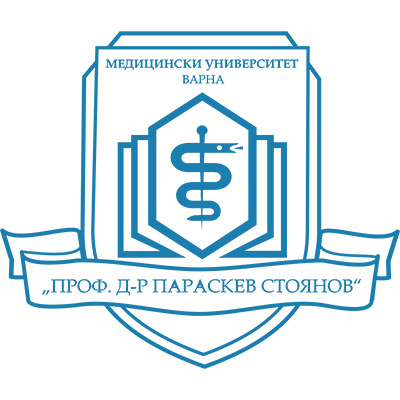 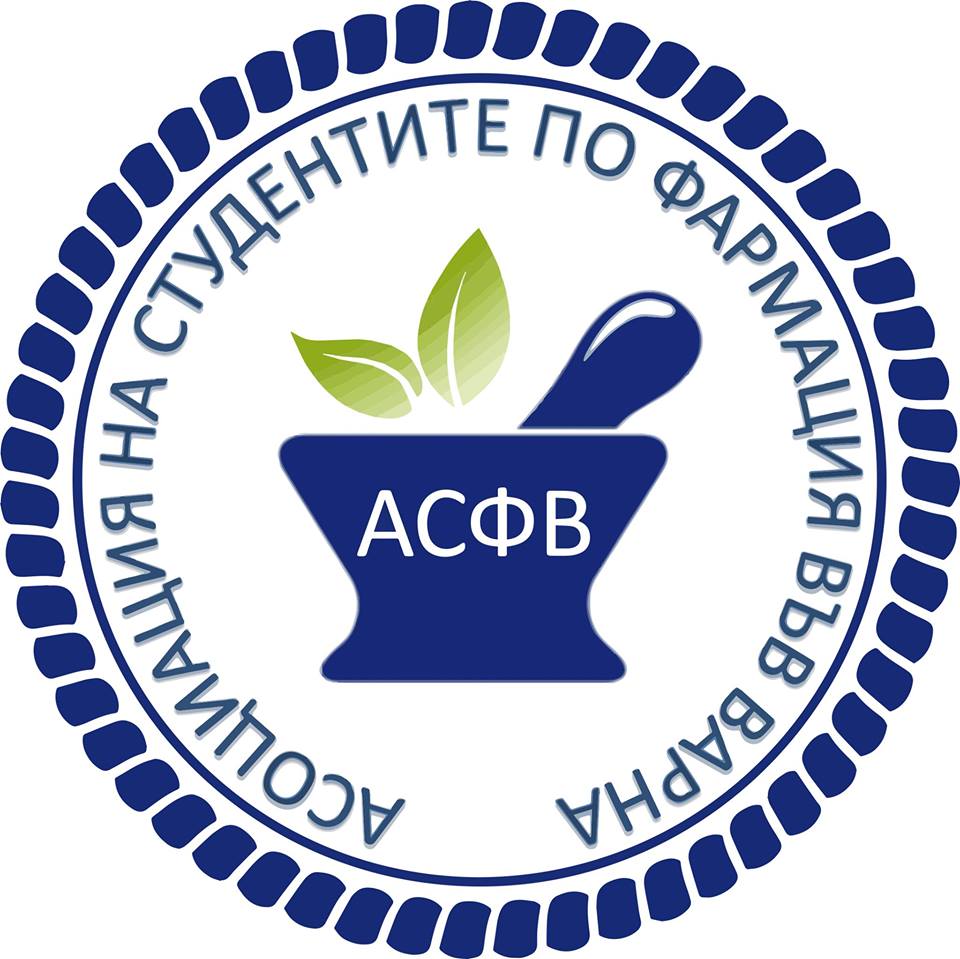 Мотивационно писмоОт.............................................................................................Фак. Номер:00000000 Курс: Уважаема г-жо Председател (Микаела Михайлова),Бих желал/а.....С Уважение: 